Уважаемые коллеги!Департамент образования направляет информацию Министерства просвещения Российской Федерации о проведении в период с 26 ноября по 1 декабря 2020 года Всероссийской акции «СТОП ВИЧ/СПИД» (далее – Акция).В целях организации участия представителей образовательных организаций Ярославской области в Акции департамент рекомендует:Руководителям органов местного самоуправления, осуществляющих управление в сфере образования:- разместить на официальных сайтах, информационных стендах органов местного самоуправления, осуществляющих управление в сфере образования, информационные материалы, которые представлены на официальном сайте Акции http://стопвичспид.рф.Руководителям образовательных организаций:- разместить на официальных сайтах, информационных стендах образовательных организаций информационные материалы Акции, которые представлены на официальном сайте Акции: http://стопвичспид.рф; - организовать и провести профилактические мероприятия для специалистов, обучающихся общеобразовательных, профессиональных образовательных организаций, родителей (законных представителей) обучающихся (архивы видео уроков по профилактике ВИЧ-инфекции, методические рекомендации по проведению профилактической работы по предупреждению распространения ВИЧ/СПИД можно скачать на сайте 
ГАУ ДПО ЯО «Институт развития образования» http://www.iro.yar.ru/index.php?id=2932);- организовать участие обучающихся образовательных организаций (15 лет и старше) в интернет-опросе по выявлению профильной компетенции в области профилактики ВИЧ-инфекции на веб-ресурсе 
http://опрос-молодежи-о-вич.рф;- 27 ноября 2020 г. – междисциплинарный молодежный круглый стол «Научные достижения и общественный прогресс в профилактике и лечении ВИЧ инфекции»;- 28 ноября 2020 г. – вебинар для родителей по вопросам профилактики распространения ВИЧ-инфекции и формирования ответственного и безопасного поведения среди подростков и молодежи;- 30 ноября 2020 г. – вебинар для педагогических работников образовательных организаций по теме: «Организация работы по профилактике распространения ВИЧ-инфекции и формирование культуры здорового образа жизни у детей и подростков»;- 1 декабря 2020 г. – «Марафон научно-популярных пабликов «Вконтакте» «СПЕЦКУРС: почему мы до сих пор не победили ВИЧ, но что успели узнать по дороге (для тех, кто проспал предыдущее 1 декабря на задней парте)».Сводную информацию о проведенных мероприятиях необходимо направить в срок до 11 декабря 2020 года на адрес электронной почты: sas.agentstvo@mail.ru, в соответствии с прилагаемой формой: - органы местного самоуправления, осуществляющие управление в сфере образования (приложение 2); - государственные профессиональные образовательные организации (приложение 2).В качестве организационно-методического ресурса по вопросам проведения Акции рекомендуем использовать материалы, расположенные в информационно-телекоммуникационной сети «Интернет»: - http://o-spide.ru;- http://стопвичспид.рф;- http://instagram.com/stopspid;- http://facebook.com/fondsci.Приложение: 1. Письмо Министерства просвещения Российской Федерации на 5 л. в 1 экз.;Форма отчёта в формате Excel.Шорохова Любовь Вячеславовна(4852) 40-08-58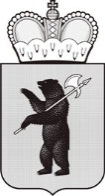 ДЕПАРТАМЕНТ ОБРАЗОВАНИЯЯРОСЛАВСКОЙ ОБЛАСТИСоветская ул., д. . Ярославль, 150000Телефон (4852) 40-18-95Факс (4852) 72-83-81e-mail: dobr@yarregion.ruhttp://yarregion.ru/depts/dobrОКПО 00097608, ОГРН 1027600681195,ИНН / КПП 7604037302 / 760401001__________________№______________На №     ДГ-2186/07     от     20.11.2020     Руководителям органов местного самоуправления, осуществляющих управление в сфере образованияРуководителям государственных учреждений, функционально подчинённых департаменту образования Ярославской областиО проведении Всероссийской акции "СТОП ВИЧ/СПИД"Директор департаментаИ.В. Лобода